Unit 1 – Homework Sheet #3 – Physiology – Chapter 3The Metabolic System – Energy Production at the Cellular LevelMetabolism – What is it?Metabolism is the biochemical reactions in the body that generate energy for the body, help build and repair tissues, and aid in the removal of waste.The body uses primarily __________________ and  ________________ found in food as its main fuel for energy production with  ___________________ being used primarily for body repair and growth. Carbohydrates- When stored in liver and muscle are called ____________________ . 		When found in the bloodstream are called _____________________ ._______________________ ________________________ - (ATP) – the primary energy molecule of the body that is manufactured by the body from carbohydrates and fats.Food is converted into ATP by the body so that it can be used for energy!A few more interesting fat facts to do with metabolism!Fat isn’t all bad- the body needs it to survive. Stored fat represents the body’s greatest source of potential energy. The average body stores approximately _______________ kcal of fat while carbohydrate reserves are less than ______________ kcal. When fat is needed as fuel, fatty acid comes out of storage, taken to the liver, where it is chemically changed and sent back to working muscles. You cannot choose where this fat is taken from on the body! Spot reduction is not possible! 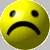 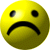 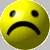 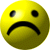 Three methods of ATP production SystemSource of Energy/ EfficiencyLength of Time the System Can Generate Energy FatiguesAnaerobic AlacticATP-CPAdenodine DiPhosphate (ADP) and Creatine Phosphate (CP) combine to create immediate energyImmediate source of energy – lasts only 10-20 seconds. Starts all movements. Used for immediate, quick movements.Runs out of fuel quickly and must rest to replenish the ADP/CP storesWithout OxygenUses  __________________ only as source of producing ATP.One gram of  carbohydrate will create _________ATP molecules. NOT EFFICIENT!  Lactic acid, water, carbon dioxide byproducts of this reaction.With OxygenUses _________________ and ___________ for fuel.One gram of  carb will create_____________ ATP molecules. PRETTY EFFICIENT!One gram of fat will create up to _________ ATP molecules! MUCHO EFFICIENT! 